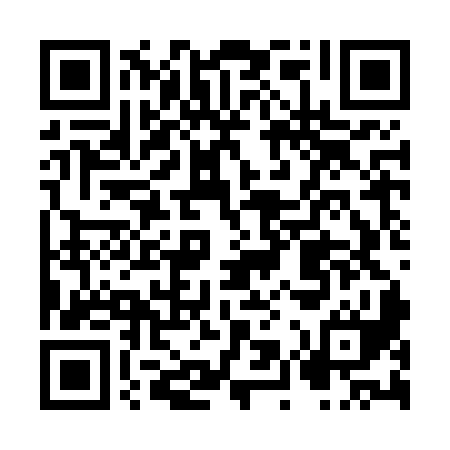 Ramadan times for Adomciukai, LithuaniaMon 11 Mar 2024 - Wed 10 Apr 2024High Latitude Method: Angle Based RulePrayer Calculation Method: Muslim World LeagueAsar Calculation Method: HanafiPrayer times provided by https://www.salahtimes.comDateDayFajrSuhurSunriseDhuhrAsrIftarMaghribIsha11Mon4:414:416:4212:274:156:146:148:0812Tue4:384:386:3912:274:166:166:168:1013Wed4:364:366:3712:274:186:186:188:1214Thu4:334:336:3412:274:206:206:208:1415Fri4:304:306:3212:264:216:226:228:1616Sat4:274:276:2912:264:236:246:248:1917Sun4:244:246:2712:264:246:266:268:2118Mon4:214:216:2412:254:266:286:288:2319Tue4:194:196:2212:254:276:306:308:2520Wed4:164:166:1912:254:296:326:328:2821Thu4:134:136:1612:254:316:346:348:3022Fri4:104:106:1412:244:326:366:368:3223Sat4:074:076:1112:244:346:386:388:3524Sun4:044:046:0912:244:356:396:398:3725Mon4:014:016:0612:234:376:416:418:3926Tue3:583:586:0412:234:386:436:438:4227Wed3:543:546:0112:234:406:456:458:4428Thu3:513:515:5912:224:416:476:478:4729Fri3:483:485:5612:224:426:496:498:4930Sat3:453:455:5412:224:446:516:518:5231Sun4:424:426:511:225:457:537:539:541Mon4:384:386:491:215:477:557:559:572Tue4:354:356:461:215:487:577:5710:003Wed4:324:326:441:215:507:597:5910:024Thu4:294:296:411:205:518:018:0110:055Fri4:254:256:391:205:528:028:0210:086Sat4:224:226:361:205:548:048:0410:107Sun4:184:186:341:195:558:068:0610:138Mon4:154:156:311:195:568:088:0810:169Tue4:114:116:291:195:588:108:1010:1910Wed4:084:086:261:195:598:128:1210:22